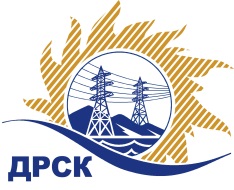 Акционерное Общество«Дальневосточная распределительная сетевая  компания»Протокол № 554/УКС-ВПЗаседания закупочной комиссии по выбору победителя по открытому запросу цен на право заключения договора на выполнение работ " Мероприятия по строительству и реконструкции электрических сетей до 10 кВ для технологического присоединения потребителей (в том числе ПИР) на территории филиала ПЭС (Шкотовский район, г. Большой Камень, с. Анисимовка, г. Фокино)", закупка 2119СПОСОБ И ПРЕДМЕТ ЗАКУПКИ: открытый запрос цен на право заключения договора на выполнение работ " Мероприятия по строительству и реконструкции электрических сетей до 10 кВ для технологического присоединения потребителей (в том числе ПИР) на территории филиала ПЭС (Шкотовский район, г. Большой Камень, с. Анисимовка, г. Фокино)", закупка 2119.ПРИСУТСТВОВАЛИ: члены постоянно действующей Закупочной комиссии АО «ДРСК»  1-го уровня.ВОПРОСЫ, ВЫНОСИМЫЕ НА РАССМОТРЕНИЕ ЗАКУПОЧНОЙ КОМИССИИ: Об утверждении цен поступивших заявок УчастниковОб отклонении заявки участника закупки ООО  "ТЕХЦЕНТР"  (основное предложение)О признании закупки несостоявшейсяРЕШИЛИ:По вопросу № 1:Признать объем полученной информации достаточным для принятия решения.Принять цены, полученные по  окончании срока подачи заявок.По вопросу № 2:Отклонить заявку Участника ООО  "ТЕХЦЕНТР" от дальнейшего рассмотрения на основании п. 2.4.2.3 «б»  Документации о закупке, как несоответствующее следующим требованиям:По вопросу № 3:1. Признать закупку на право заключения договора на выполнение работ " Мероприятия по строительству и реконструкции электрических сетей до 10 кВ для технологического присоединения потребителей (в том числе ПИР) на территории филиала ПЭС (Шкотовский район, г. Большой Камень, с. Анисимовка, г. Фокино)" несостоявшейся на основании пункта 7.8.8.2 Положения о закупке продукции для нужд АО «ДРСК», так как поступило менее двух заявок, соответствующих требованиям Документации о закупке.Исп. Коротаева Т.В.(4162)397-205Благовещенск ЕИС № 31806726491«17» августа  2018 № п/пДата и время внесения изменений в заявкуНаименование участникаЗаявка без НДСЗаявка с НДССтавка НДС131.07.2018 02:05ООО  "ТЕХЦЕНТР" 
ИНН/КПП 2539057716/253901001 
ОГРН 10325021310564 664 000.005 503 520.0018%Основания для отклоненияДля выполнения инженерных изысканий Участником привлекается субподрядчик ООО «Синто». Это подтверждается представленным в составе Заявки Планом распределения объемов выполнения работ между генеральным подрядчиком и субподрядчиками, что не соответствует п.2.2.3.1 Документации о закупке, в котором установлено следующее требование: Подача заявок генеральным подрядчиком не допускается. В случае подачи заявки генеральным подрядчиком, она не будут рассматриваться по существу и будет отклонена от дальнейшего рассмотрения.Секретарь комиссии ______________________Т.В. Челышева